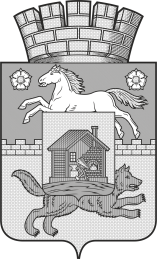 НОВОКУЗНЕЦКИЙ ГОРОДСКОЙ ОКРУГадминистрация  города  нОВОКУЗНЕЦКАкомитет  образования   и  наукиП р и к а зот 19.08.2019										№989О проведении городского конкурса «Исследователи края»На основании приказа КОиН от 05.08.2019 № 955 «О плане региональных, областных, городских конкурсов и мероприятий с обучающимися на 2019/2020 учебный год»ПРИКАЗЫВАЮ:1.Утвердить Положение о проведении городского конкурса «Исследователи края», согласно приложению к настоящему приказу.2. МБОУ ДО «ГДД(Ю)Т им. Н.К. Крупской» (Попова И.А.) организовать и провести  городской конкурс «Исследователи края» с 17.09.2019 по 20.09.2019.3. Заведующим  районными отделами образования КОиН, ведущему специалисту районного отдела образования КОиН (Полежаева О.В., Стрепан С.В., Резниченко В.Н., Рагозина Т.Н., Кладова Г.В., Кононенко Н.В.) довести до сведения образовательных организаций района информацию о проведении  городского конкурса «Исследователи края».   4.  Контроль за исполнением приказа возложить на заместителя председателя КОиН Панченко Л.И.Председатель комитета 						Ю.А. СоловьеваПриложение к приказу от «19» 08.2019  №989 ПОЛОЖЕНИЕо городском конкурсе «Исследователи края»1. Общие положения1.1. Городской конкурс «Исследователи края» (далее - Конкурс) проводится согласно плану Комитета образования и науки администрации города Новокузнецка  (далее-КОиН) по организации областных и городских конкурсов и мероприятий с обучающимися на 2019/2020 учебный год.1.2. Общее руководство Конкурсом осуществляет Комитет образования и науки администрации города Новокузнецка. Организацию и проведение Конкурса осуществляет муниципальное бюджетное образовательное учреждение дополнительного образования «Городской Дворец детского (юношеского) творчества им. Н. К. Крупской».2. Цели и задачи2.1. Цель: повышение уровня информированности обучающихся о природе родного края.2.2. Задачи:- воспитывать бережное отношение к природному и культурному наследию родного края; - гражданско-патриотическое воспитание;- участвовать в учебно-исследовательской деятельности на региональном уровне;- обмениваться опытом работы обучающихся о наиболее эффективных формах исследовательской деятельности. 	3. Состав организационного комитета- Соловьева Ю.А., председатель организационного комитета, председатель КОиН;- Попова И.А., директор МБОУ ДО «ГДДЮТ им. Н.К. Крупской»;- Беликов В.А., заместитель директора по безопасности жизнедеятельности МБОУ ДО «ГДД(Ю)Т им. Н.К. Крупской» (по согласованию);- Прокопьева О.М., методист туристско-краеведческого отдела МБОУ ДО «ГДД(Ю)Т им. Н.К. Крупской» (по согласованию);- Митрохина О.В., учитель географии высшей категории, муниципального бюджетного нетипового образовательного учреждения "Лицей №111" (по согласованию).4. Участники К участию в Конкурсе допускаются команды обучающихся 5-11 классов образовательных организаций Новокузнецкого городского округа, занимающихся туристско–краеведческой деятельностью (участие в работе поисковых групп, школьных музеев, краеведческих конференциях, олимпиадах, туристских походах, экспедициях и т.п.).5. Сроки проведения 5.1.  Конкурс проводится  с 17 по 20 сентября 2019 года с 12-00 в районе учебно-исследовательских площадок Кузнецкого района города Новокузнецка (ручей Водопадный).5.2. 12 сентября 2019 года в 15-00 в Центре туризма и краеведения МБОУ ДО «ГДД(Ю)Т им. Н.К. Крупской» (г.Новокузнецк, пр.Бардина, 5) состоится семинар для руководителей команд «Методика выполнения учебно-исследовательских заданий конкурса».6. Условия участия6.1. Заявки на участие в Конкурсе по форме согласно приложению к настоящему положению и выписки из приказов о направлении команд необходимо предоставить в электронном виде на электронную почту: centur42nvkz@yandex.ru и в печатном виде в Центр туризма и краеведения МБОУ ДО «ГДД(Ю)Т им. Н.К. Крупской» по адресу: г.Новокузнецк, пр.Бардина, 5),  в срок до 13 сентября 2019 года.6.2.  Конкурс проводится по трем возрастным группам:- младшая возрастная группа - 5-6 классы;- средняя возрастная группа - 7-8 классы;- старшая возрастная группа - 9-11 классы. Состав команды 6 человек и 1 представитель команды.6.3. Этапы Конкурса.6.3.1. Практикум (выполнение учебно-исследовательских заданий) по видам работ:- «Геология» (взятие образцов горных пород, знание геологических терминов и понятий);- «Гидрология» (измерение расхода воды в ручье поплавковым способом);- «Ботаника» (закладка гербария);- «Краеведение» (краеведческие кроссворды, задания);- «Метеорология»  (виды облаков, признаки погоды, определение амплитуды и средней температуры, построение розы ветров);- «Измерение азимута».6.3.2. Камеральные работы. Оформление результатов исследований.6.4. Результат команды определяется в каждом виде программы практикума по сумме баллов, набранных командой.6.5. Результаты команды в общем зачете подводятся по наименьшей сумме мест набранных командой в каждом виде номинации программы.7. Жюри7.1. Жюри Конкурса формируется  организационным комитетом.7.2.  Жюри обладает всеми полномочиями на протяжении всего Конкурса.7.3. Решение жюри не оспаривается и изменению не подлежит. 8. Подведение итогов 8.1. Подведение итогов Соревнований состоится 20 сентября 2019 года в Центре туризма и краеведения МБОУ ДО «ГДД(Ю)Т им. Н.К. Крупской» (г. Новокузнецк, пр. Бардина 5). 8.2.Победители Конкурса награждаются грамотами КОиН.9.Финансирование9.1. Конкурс проводится за счет привлеченных средств.9.2. Расходы, связанные с направлением команд на Конкурс, несут командирующие организации.10. Безопасность 10.1. Конкурс проводится на основании соответствующих нормативных правовых актов, направленных на обеспечение общественного порядка и безопасности участников.10.2. Ответственность за жизнь и здоровье участников Конкурса, проверку наличия медицинского допуска и страхового полиса от несчастного случая, соответствия возраста участников возлагается на руководителя команды приказом командирующей образовательной организации.11. Контактная информацияАдрес: 654000, г. Новокузнецк, Бардина,5, Центр туризма и краеведенияМБОУ ДО «ГДДЮТ им. Н.К. Крупской».Телефон: (8-3843) 74-42-88, 8-913-136-18-77 Прокопьева Ольга Михайловна.E- mail: centur42nvkz@yandex.ruСайт: http://ctik.nvkznet.ruПриложение к Положению о проведении городского конкурса «Исследователи края»Заявка на участие в городском конкурсе «Исследователи края»Наименование  образовательной  организации ___________________________________Руководитель команды (ФИО полностью, телефон)_______________________________Именной состав участников конкурса:Руководитель образовательной организации 						_______________ / _______________/«___»_____________2019 г.				М.П.Внесено:Т.П. ГильмулинаСогласовано:Главный специалист-юрисконсульт КОиНН.Н. Бурова№ п\пФамилия, имя (полностью)Класс, школа1.2.3.4.5.6.